2022 : Application for Membership to FMSCIWe hereby assure you that we shall abide by the rules and regulations of the FMSCI current and from time to time.Date : 	     						Signature							Name      [club seal]						[Designation]      encl : 
1) Copy of Registration Certificate  
2) Copy of bye-laws in English           
3) List of active members4) PAN-Xerox5) TAN-Xerox6) Service Tax-Xerox    	
[Note : Please use separate sheets if you require to do so] 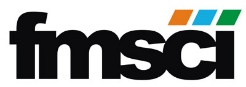 The Federation of Motor Sports Clubs of A25, , 50, , Chennai 600 113Tel : (91) (44) 22352673, 22355304    Fax : (91) (44) 22351684email : admin@fmsci.in     web : www.fmsci.co.inThe Federation of Motor Sports Clubs of A25, , 50, , Chennai 600 113Tel : (91) (44) 22352673, 22355304    Fax : (91) (44) 22351684email : admin@fmsci.in     web : www.fmsci.co.inThe Federation of Motor Sports Clubs of A25, , 50, , Chennai 600 113Tel : (91) (44) 22352673, 22355304    Fax : (91) (44) 22351684email : admin@fmsci.in     web : www.fmsci.co.inNATIONAL SPORTS FEDERATION RECOGNIZED BY THE GOVERNMENT OF NATIONAL SPORTS FEDERATION RECOGNIZED BY THE GOVERNMENT OF NATIONAL SPORTS FEDERATION RECOGNIZED BY THE GOVERNMENT OF NATIONAL SPORTS FEDERATION RECOGNIZED BY THE GOVERNMENT OF Member : Federation Internationale de l’ Automobile, Federation Internationale de Motocyclisme Member : Federation Internationale de l’ Automobile, Federation Internationale de Motocyclisme 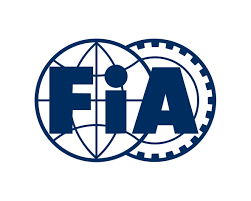 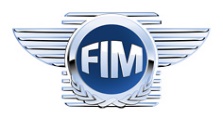 Name of the ApplicantName of the ApplicantName of the ApplicantAddress for communicationAddress for communicationAddress for communicationAddress for communicationAddress for communicationAddress for communicationAddress for communicationAddress for communicationAddress for communicationCityCityPin CodeTelephoneTelephoneTelephoneTelephoneFaxFaxFaxFaxemailDate EstablishedDate EstablishedDate EstablishedDate EstablishedStatus (Company, Society, Firm etc)Status (Company, Society, Firm etc)Status (Company, Society, Firm etc)Status (Company, Society, Firm etc)Number of membersActivities : Current and futureActivities : Current and futureActivities : Current and futureActivities : Current and futureActivities : Current and futureNames of office bearersNames of office bearersNames of office bearersNames of office bearers